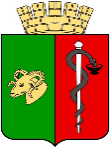 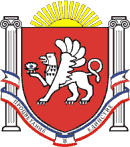 ЕВПАТОРИЙСКИЙ ГОРОДСКОЙ СОВЕТ
РЕСПУБЛИКИ КРЫМР Е Ш Е Н И ЕI созывСессия №8930.04.2019                                    г. Евпатория                                      №1-89/2
О ликвидации управления по деламнесовершеннолетних и защите их правадминистрации города Евпатории Республики Крым	В соответствии со статьями 61 – 63 Гражданского кодекса Российской Федерации, статьей 35 Федерального закона от 06.10.2003 № 131-ФЗ "Об общих принципах организации местного самоуправления в Российской Федерации", статьями 26, 27 Закона Республики Крым от 21.08.2014 № 54-ЗРК «Об основах местного самоуправления в Республике Крым», Уставом муниципального образования городской округ Евпатория Республики Крым,  с целью оптимизации деятельности администрации города Евпатории в сфере опеки и попечительства в отношении несовершеннолетних,городской совет РЕШИЛ:Ликвидировать юридическое лицо – управление по делам несовершеннолетних и защите их прав администрации города Евпатории Республики Крым, созданное в форме муниципального казенного учреждения (ОГРН 1159102017656, местонахождение: 297412, Республика Крым, г. Евпатория, ул. Некрасова, дом 45).Создать ликвидационную комиссию юридического лица – управления по делам несовершеннолетних и защите их прав администрации города Евпатории Республики К – и утвердить председателем ликвидационной комиссии – заместителя начальника-начальника отдела  социальной защиты детей управления по делам несовершеннолетних и защите их прав администрации города Евпатории Республики Крым Косенко Анну Васильевну.Поручить администрации города Евпатории Республики Крым:3.1.	Утвердить порядок ликвидации юридического лица – управления по делам несовершеннолетних и защите их прав администрации города Евпатории Республики Крым;3.2.	Утвердить персональный состав ликвидационной комиссии управления делам несовершеннолетних и защите их прав администрации города Евпатории Республики Крым;3.3.	Обеспечить проведение и финансирование мероприятий, связанных с ликвидацией юридического лица – управление по делам несовершеннолетних и защите их прав администрации города Евпатории Республики Крым.Настоящее решение вступает в силу со дня принятия и подлежит опубликованию в официальных средствах массовой информации, а также размещению на официальном сайте Правительства Республики Крым – http://rk.gov.ru в разделе: муниципальные образования, подраздел – Евпатория, а также на официальном сайте муниципального образования городской округ Евпатория Республики Крым – http://admin.my-evp.ru в разделе Документы, подраздел – Документы городского совета в информационно-телекоммуникационной сети общего пользования. Контроль за исполнением настоящего решения возложить на главу администрации города Евпатории Республики Крым Филонова А.В.Председатель Евпаторийского городского совета                                        О.В. Харитоненко